10.1.1.3 Lesson 2​​neue Welten: lies den Text unten. Wähl ‘kein’ oder ‘nicht’. Ich habe Sprachen gern gelernt, weil ich gute Lehrer hatte. 'Was kann man mit Sprachen machen?', fragen viele Leute. ‚Man kann bestimmt 1. ________  gutes Geld verdienen‘, sagt man auch. Aber das ist 2. ________ wahr.   Man kann sogar*mehr Geld verdienen, wenn man mehr als eine Sprache spricht. Wer  3.________  andere Sprache spricht, hat diesen Vorteil 4. ________. Man fährt lieber mit Freunden aus dem eigenen Land ins Ausland*. Aber dann findet man  5. ________  neuen Freunde. Ich habe zwei Jahre in Österreich verbracht. Zuerst war es schwer und ich habe die Leute  6. ________  gut verstanden. Aber wir sind ins Gespräch gekommen und sie haben mir Geschichten aus ihrer Vergangenheit erzählt.  Eine neue Sprache macht  7.________ nur Türen auf*, sie öffnet dir plötzlich neue Welten*.Vokab: sogar – even, in fact | ins Ausland – abroad |aufmachen – to open | öffnen – to openFremdsprachenlernen: Lies die Meinungen. Was denkst du? Schreib eine Antwort auf zwei Meinungen. Benutz nicht und kein.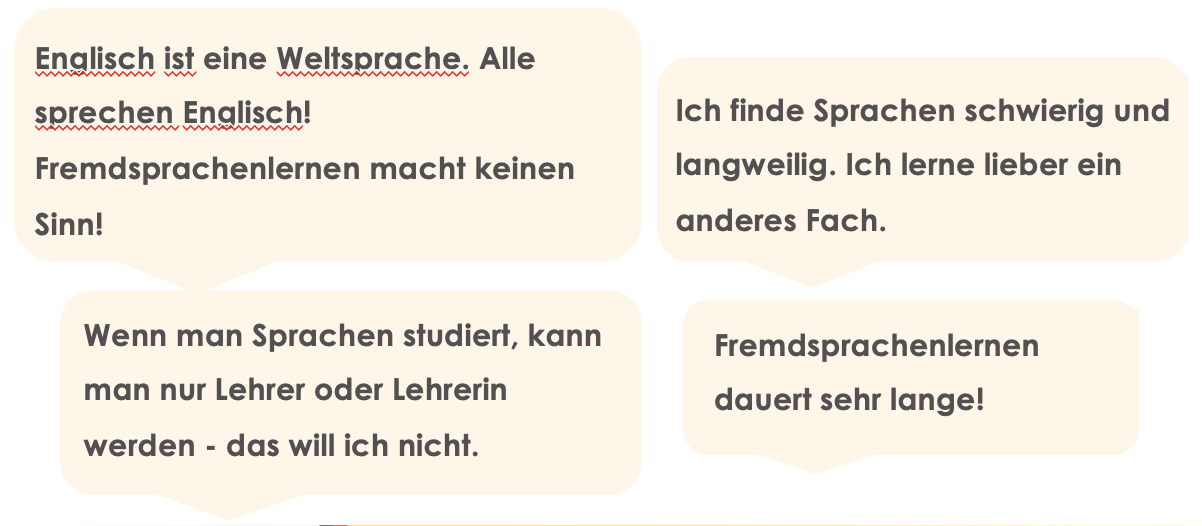 